UPHC, SeikhazouLaboratory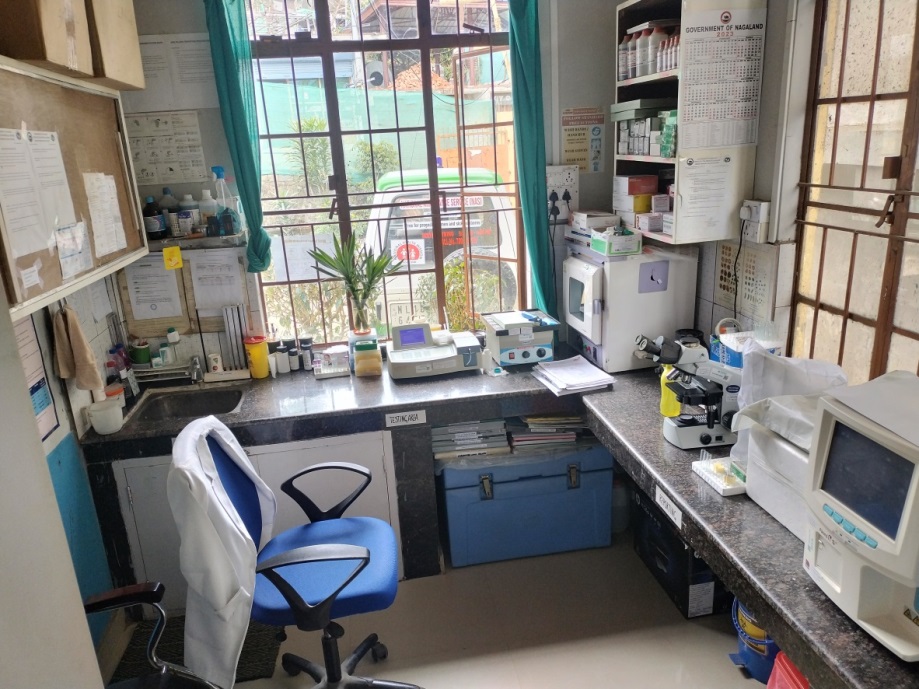 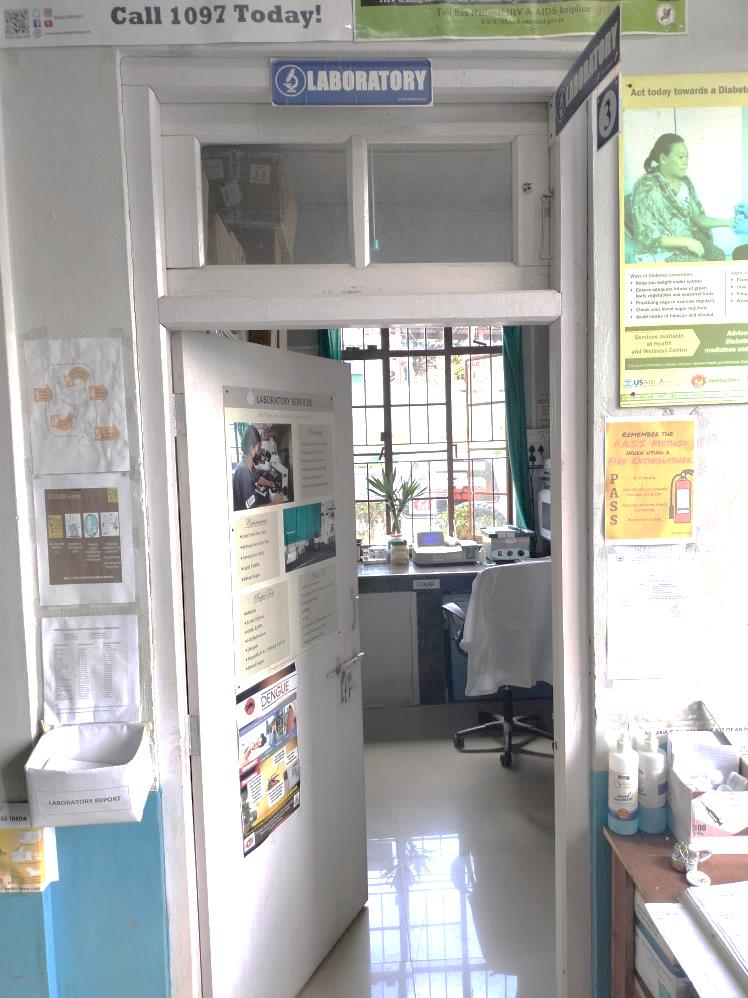 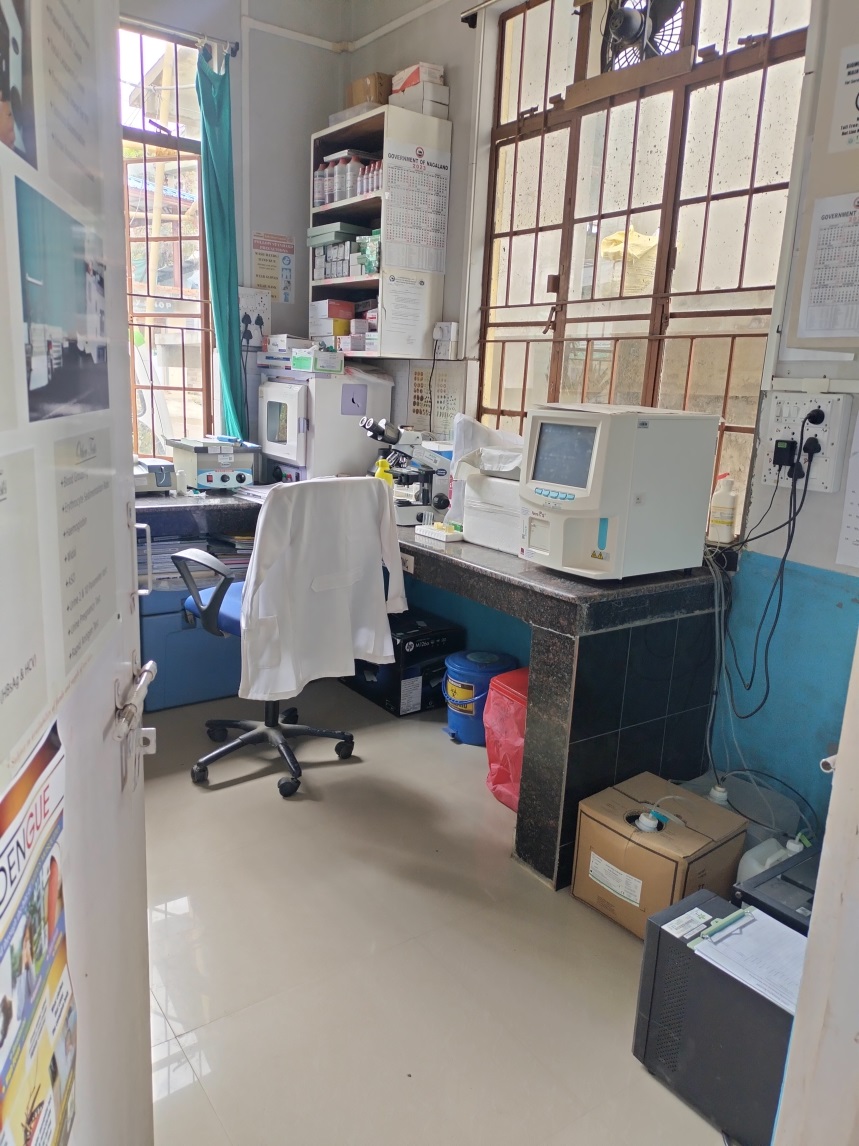 URBAN PRIMARY HEALTH CENTRE, SEIKHAZOUURBAN PRIMARY HEALTH CENTRE, SEIKHAZOUURBAN PRIMARY HEALTH CENTRE, SEIKHAZOUURBAN PRIMARY HEALTH CENTRE, SEIKHAZOUSL. NONAME OF TEST1RAPID TEST FOR HIV2RDT KIT3PBS MALARIA4WIDAL5HAEMOGLOBIN (Hb)6SCRUB TYPHUS7BLOOD GROUPING (BG)8RH Factor9PREGNANCY TEST (PT)10HBs AG11VDRL12ESR13URINE RE14DIFFERENTIAL LEUCOCYTE COUNT (DLC)15TOTAL LEUCOCYTE COUNT  (TLC)16Platelet Count17RBC Count18URINE ALBUMIN19URINE SUGAR20DENGUE21HCV Ab22FASTING BLOOD SUGAR23PP2BS24RANDOMN BLOOD SUGAR 25SERUM CREATININE26BLOOD UREA NITROGEN27SGPT28SGOT29ALP30TOTAL BILIRUBIN31DIRECT BILIRUBIN32CHOLESTEROL33TRIGLYCERIDE34URIC ACID35SERUM ALBUMIN36SPUTUM A37SPUTUM B38Bleeding time39Clotting time40RAT